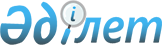 О создании рабочей группы по разработке общего порядка проведения государственными органами проверок деятельности хозяйствующих субъектовРаспоряжение Премьер-Министра Республики Казахстан от 13 августа 2001 года N 64-р     В целях разработки общего порядка проведения государственными органами проверок деятельности хозяйствующих субъектов:      1. Создать рабочую группу в следующем составе: Сагинтаев                        - первый заместитель Председателя Бакытжан Абдирович                 Агентства Республики Казахстан по                                          регулированию естественных монополий,                                      защите конкуренции и поддержке малого                                      бизнеса, руководитель Абдыров                          - консультант Государственно-правового Кенжебулат Мухамеджанович          отдела Администрации Президента                                            Республики Казахстан (по согласованию) Баймагамбетов                    - начальник управления по антимонопольной Мейрам Уристемович                 политике, поддержке малого бизнеса                                         Департамента по антимонопольной                                            политике, поддержке малого бизнеса и                                       правового обеспечения Агентства                                            Республики Казахстан по регулированию                                      естественных монополий, защите                                             конкуренции и поддержке малого бизнеса Айтпаева                         - заместитель начальника Центра правовой  Сауле Мухамедьяновна               статистики и информации при Генеральной                                    прокуратуре Республики Казахстан (по                                       согласованию)Сарсекенов                       - прокурор отдела Департамента по надзору Нурлан Туленович                   за законностью в деятельности                                   государственных органов Генеральной                                    прокуратуры Республики Казахстан (по                                    согласованию)Аубакиров                        - начальник управления антидемпинговогоМарат Гаврошевич                   администрирования Комитета по                                   антидемпинговому контролю Министерства                                    экономики и торговли Республики                                            КазахстанКалиев                           - начальник управления организационной иШалкар Сейпаткалиевич              методологической работы Комитета                                   финансового контроля Министерства                                    финансов Республики КазахстанМукашев                          - заместитель начальника управленияКайрат Бекенович                   законодательства Юридического                                              департамента Министерства                                                  государственных доходов Республики                                    КазахстанХажгалиева                       - начальник отдела управленияАйжан Еркеновна                    законодательства Юридического                                   департамента Министерства                                    государственных доходов Республики                                    КазахстанСанкубаев                        - главный специалист ДепартаментаАмирбек Буриович                   регистрации и контроля за нормативными                                   правовыми актами центральных и местных                                    государственных органов Министерства                                    юстиции Республики КазахстанАбт                              - президент общественного объединенияНиколай Викторович                 "Ассоциация предпринимателей                                   Карагандинской области" (по                                                согласованию)Доскенов                         - президент Центрально-КазахстанскойТалгат Казкенович                  ассоциации предпринимателей (по                                   согласованию)Казанцев                         - президент ассоциации по защите правПавел Олегович                     предпринимателей города Астаны (по                                   согласованию)Бижкенова                        - заведующая юридической консультациейРаушан Ермековна                   "Адвокатура малого бизнеса" коллегии                                   адвокатов города Астаны (по                                                согласованию)     2. Рабочей группе в двухмесячный срок внести в Правительство Республики Казахстан предложения по разработке общего порядка проведения государственными органами проверок деятельности хозяйствующих субъектов.     Премьер-Министр     (Специалисты: Мартина Н.А.,                   Умбетова А.М.)
					© 2012. РГП на ПХВ «Институт законодательства и правовой информации Республики Казахстан» Министерства юстиции Республики Казахстан
				